Hello RM and RB!As this week sees the start of Ramadan we thought it would be a great idea to share in this Holy month together.Below are a few stories and information all about Ramadan plus some ideas to help you get creative…https://www.twinkl.co.uk/resource/eyfs-ramadan-and-eid-school-closure-activity-pack-ages-3-5-t-tp-2549406https://www.twinkl.co.uk/resource/t-t-2547163-eyfs-all-about-ramadan-powerpointhttps://www.twinkl.co.uk/resource/rameenas-ramadan-ebook-t-or-1353https://www.bbc.co.uk/newsround/23286976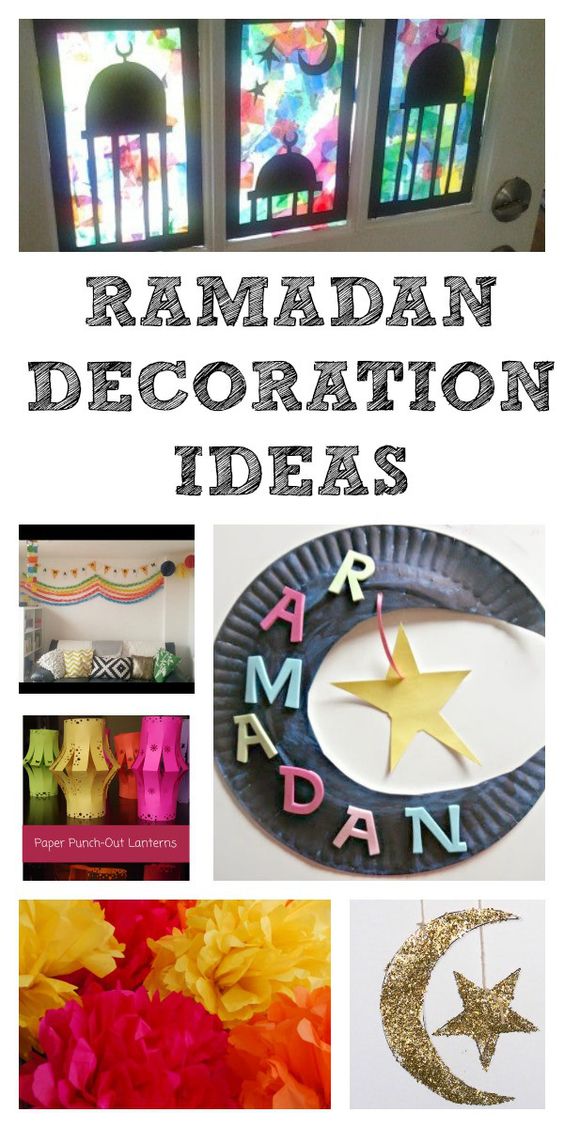 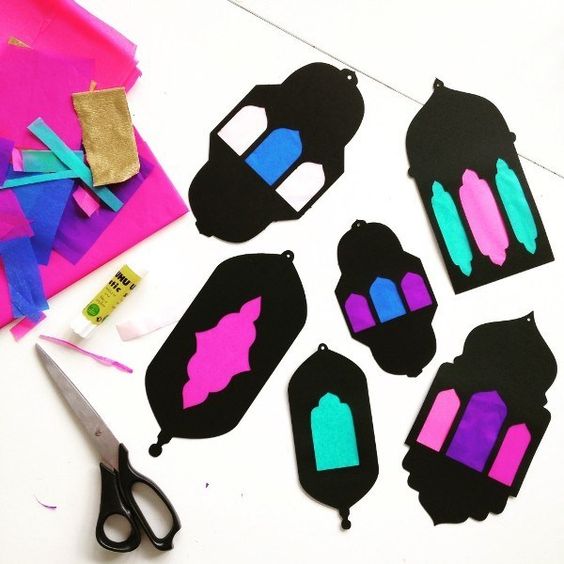 